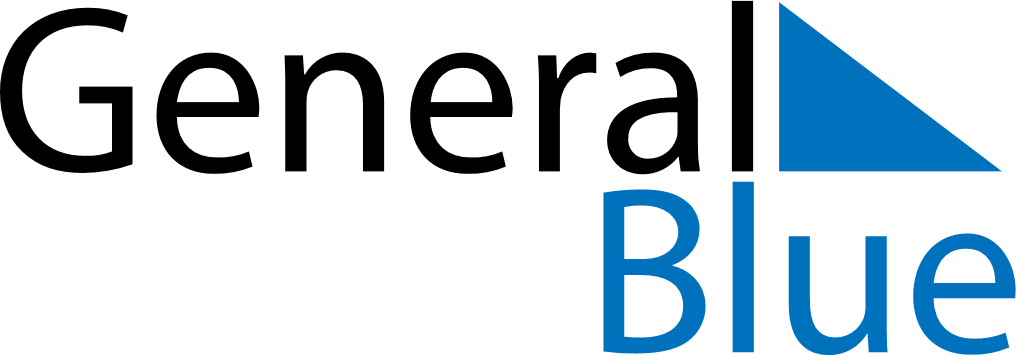 August 2018August 2018August 2018August 2018August 2018August 2018Dominican RepublicDominican RepublicDominican RepublicDominican RepublicDominican RepublicDominican RepublicSundayMondayTuesdayWednesdayThursdayFridaySaturday123456789101112131415161718Restoration Day19202122232425262728293031NOTES